KẾ HOẠCH HOẠT ĐỘNG CỦA TỔ TƯ VẤN TÂM LÝTháng 1 năm 2024I. Kết quả thực hiện nhiệm vụ công tác tư vấn tháng 12 năm 2023I.1.Công tác tuyên truyền phòng ngừa:- Thực hiện chuyên đề: “Giáo dục sức khỏe sinh sản vị thành niên” trước toàn trường.- Viết bài đăng trang web : Không bạo lực học đường- ngôi trường em thân thương- Thực hiện tư vấn nhóm (02 nhóm lớp 11) chủ đề: “Giáo dục sức khỏe sinh sản vị thành niên”I.2. Công tác tư vấn và trực phòng tư vấn- Trực phòng TVHĐ vào các buổi chiều thứ 3 hàng tuần từ 13h30 – 16h30.- Học sinh thực hiện khảo sát nhu cầu hỗ trợ tâm lý học đường: Học sinh các lớp trong nhà trường, đăng kí theo đơn vị lớp.- Học sinh toàn trường theo đơn vị lớp đăng kí các chuyên đề cần tư vấn - Tư vấn cá nhân: 12 lượt - Tư vấn cho phụ huynh, gặp gỡ trao đổi: 02II. Kế hoạch tổ tư vấn tháng 1 năm 2024 I.1.Công tác tuyên truyền phòng ngừa:- Tiếp tục thực hiện tư vấn nhóm (02 nhóm lớp 11 + 02 nhóm lớp 10) chủ đề: “Giáo dục sức khỏe sinh sản vị thành niên”- Viết bài đăng trang web: Đưa tin về việc thực hiện chuyên đề giáo dục sức khỏe sinh sản vị thành niênI.2. Công tác tư vấn và trực phòng tư vấn- Thực hiện định hướng tư vấn nghề cho hs lớp 11A1- theo đơn đặt của lớp - Trực phòng TVHĐ vào các buổi chiều thứ 3 hàng tuần từ 13h30 – 16h30. Sáng thứ 6 hàng tuần từ 7h30 – 11h30 (thầy Đoàn Tuấn Phượng trực).- Tập hợp phân loại phiếu đăng kí theo các lớp, lên kế hoạch thực hiện tư vấn theo nhu cầu của học sinh.-Tiếp tục xử lý các ca tham vấn đang theo dõi và nhận các ca tham vấn mới.-Tiếp tục cho Hs làm các bài trắc nghiệm (trắc nghiệm trầm cảm beck, phiếu khảo sát nhu cầu hỗ trợ tâm lý học đường…) nếu cần.                                                                   Tự Lập , ngày  28 tháng  12   năm 2023                                                                     Người lập kế hoạchTRƯỜNG THPT TỰ LẬP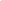 TỔ: TƯ VẤN TÂM LÝTRƯỜNG THPT TỰ LẬPTỔ: TƯ VẤN TÂM LÝCỘNG HÒA XÃ HỘI CHỦ NGHĨA VIỆT NAM
Độc lập – Tự do – Hạnh phúc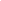        BGH duyệtPhó ban tư vấn tâm lý
( Ký, ghi rõ họ tên)Nguyễn Thị Nhâm